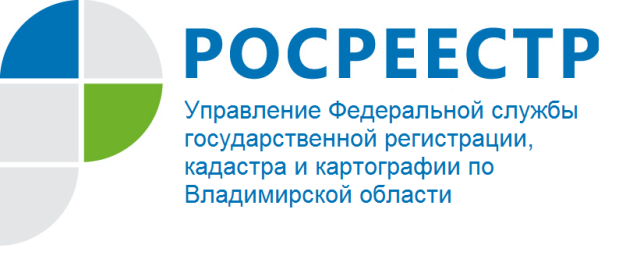 ПРЕСС-РЕЛИЗВ Управлении Росреестра по Владимирской области увеличилось число заявлений, представленных по экстерриториальному принципуУправление Федеральной службы государственной регистрации, кадастра и картографии по Владимирской области (далее - Управление) напоминает о том, что Федеральным законом от 13.07.2015 № 218-ФЗ «О государственной регистрации недвижимости» предусмотрена возможность подачи заявлений о государственном кадастровом учете и (или) государственной регистрации прав на недвижимое имущество по экстерриториального принципу.Экстерриториальный принцип предполагает возможность обращаться за регистрацией прав в офис приема-выдачи документов безотносительно места расположения объекта недвижимости.В настоящее время для получения государственных услуг Росреестра по экстерриториальному принципу выделены отдельные офисы в каждом субъекте Российской Федерации. На официальном сайте Росреестра (https://rosreestr.ru) представлен перечень офисов, где можно подать заявления на осуществление государственного кадастрового учета и (или) государственной регистрации прав на недвижимое имущество, расположенное в других регионах, перейдя в раздел: «Электронные услуги и сервисы/Офисы и приемные. Предварительная запись на прием».Следует отметить, что за последнее время в Управлении увеличилось количество экстерриториальных заявлений, поданных для осуществления государственного кадастрового учета и (или) государственной регистрации прав собственников недвижимого имущества, находящегося в других регионах.Так за 2019 год количество заявлений, поступивших на обработку в Управление из других регионов, на государственную регистрацию прав на объекты недвижимости, расположенные на территории Владимирской области, составило 6651 заявление, что на 22% больше чем в 2018 году (5176 заявлений).Количество экстерриториальных заявлений о государственном кадастровом учете, поступивших на обработку в Управление в 2019 году составило 904, что на 11% больше, чем в 2018 году (802 заявления).Данные показатели свидетельствуют о повышении заинтересованности среди заявителей новыми способами предоставления государственных услуг Росреестра.  Напоминаем, что во Владимирской области прием документов на государственный кадастровый учет и (или) государственную регистрацию прав по экстерриториальному принципу осуществляется в офисах приема-выдачи документов Филиала ФГБУ «ФКП Росреестра» по Владимирской области, расположенных по следующим адресам:- г. Владимир, ул. Луначарского, д.13а;- г. Ковров, ул. Лопатина, д.48;- г. Киржач, ул. Гагарина, д.40;- г. Муром, ул. Ленина, д.17;- г. Гусь-Хрустальный, ул. Калинина, д.28.